KICK A PIGEON THEATRE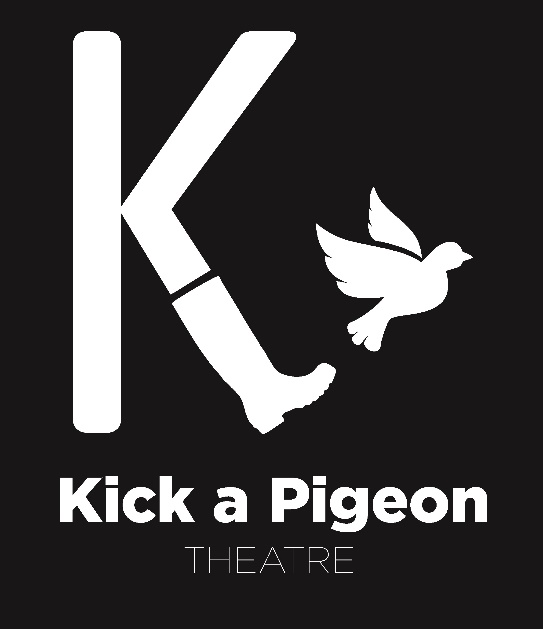 ‘Record ‘97’Marketing PackAbout Kick a Pigeon TheatreWe intend to explore the connections between past and present, with specific emphasis on the notion that ‘history repeats itself’.​We aim to make accessible shows that can be understood by anyone whilst also challenging perceptions of what comedy is and what we find funny.​We want to explore comedy through the use of original writings and an ensemble cast to highlight the importance of community and the relationship between the audience and performance.​We want to remind people where we came from, what we fought to get here, and show that even if we have to do it all again, at least we can laugh about it.Pigeons. AKA rats with wings. AKA vermin of the bird world. (Don’t worry, we love them really).​They steal your food, use your car/head/whatever they can find as a toilet and just make a general nuisance of themselves. Like most of life’s problems, they’re unavoidable and can be found pretty much everywhere. And when dealing with life’s problems, you often find there’s only so much you can handle before you need to take action.​Although we at Kick a Pigeon definitely DO NOT endorse kicking pigeons (as misleading as that sounds), we most definitely DO endorse kicking life’s problems. And if we can have a laugh while we do it, that’s even better!​We have set out on our journey with one goal in mind: to create theatre that leaves you feeling nostalgic and hopeful for the future – bringing the essence of freedom and joy from previous decades to the 21st Century – showing that with a pinch of salt and a dash of humour you can overcome anything.​Because when life gives you pigeons, sometimes you just need to kick ‘em!​…or laugh at them. Your choice.About ‘Record ‘97’This production aims to transport the audience into the world of the nostalgic 90s.Following the lives of 8 individuals who all live in a rundown record store. Struggling to adapt to the changes of the decade, how will one letter change all their lives?Including nostalgic 90s references and an elaborate set, it is a production which an audience can engage with.Brochure CopyLights up!A dark stage. A single, purple spotlight. Smoke machine. Wind machine. A cape.A boomerang. Some boxes. A ukulele. Several tracksuits. Notebooks! Wine! Love! Hate! Records!Sheffield. 1997. ‘Vinyl Countdown’ is the place to be! At least it used to be. But with the rise in popularity of cassettes and compact disks, this outdated record store is in serious trouble. But with the arrival of a letter, their lives are about to change.In the debut comedy of Kick a Pigeon Theatre, follow a group of eight misfits as they attempt to save their home whilst challenging everything they have avoided now that responsibility looms.In a world of reckless leaders, political instability, prejudice, and ever evolving technology, we aim to transport the audience into a world of nostalgia and comedy, a world of instability, prejudice, and ever evolving technology. Because, does anything really change?Target AudienceThis performance is applicable to an audience aged 16+ due to the use of strong language.Our target audience include:Performing Arts studentsPeople interested in comedy.People interesting in the 1990s.Friends and families of the performers.Local societies.Unique Selling PointsWe bring light comedy to serious events that occurred in the 1990s. We have researched into the entire decade and selected elements which we feel will portray the 1990’s in the best possible way.Kick A Pigeon Theatre are driven to create high quality theatre which puts a different twist on contemporary theatre. Record ’97 will allow the audience to transport themselves into the world of the 90s with the use of live music, audience interaction and the odd bottle of wine.Box Office InformationCompany Name: Kick A Pigeon TheatreShow Name: ‘Record ‘97’Age Guidance: 16+Running Time: 1 hourOther Info: contains strong language. Doors open at 7pm for a half an hour pre-show.Online ResourcesWebsite/Blog:http://kickapigeon.blogs.lincoln.ac.uk/Facebook:www.facebook.com/KickAPigeonTheatre/Twitter:www.twitter.com/KickaPigeonTC/Instagram:www.instagram.com/kickapigeon_tc/Snapchat:KickapigeontcFor any further information please contact –Marketing Manager : Kimberley BoweEmail: kickapigeontc@gmail.com